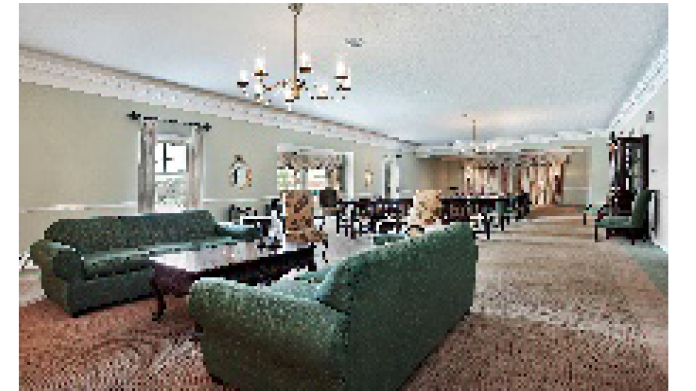 When a person dies, their family may have a visitation. A visitation is a special event where people go to say goodbye to someone who has died. Sometimes a visitation is called a wake. My special person died and I am going to a visitation.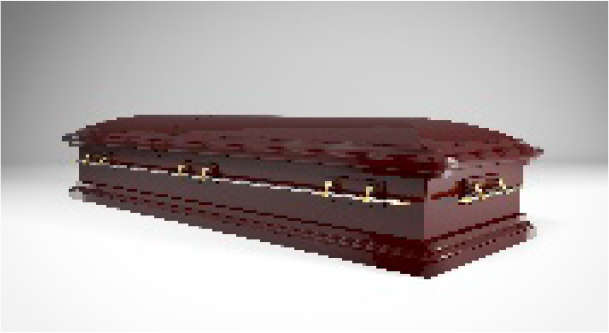 My special person who died may be lying in a casket. A casket is a special box for people who have died. I know that my special person is dead. Their body stopped working. They cannot see, hear, or feel anything.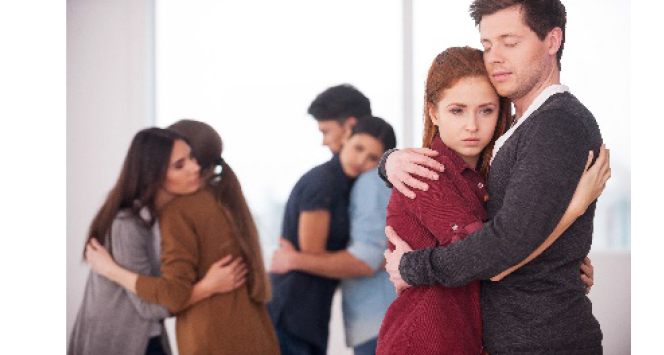 At a visitation, some people walk by the casket. Some people hug and talk to family members of the dead person and say, “I am sorry” or “I am sorry for your loss.”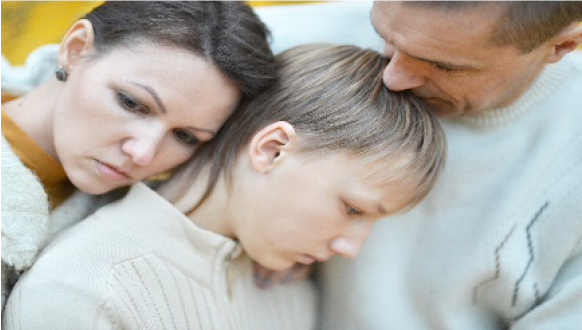 At the visitation, people will be sad and they might cry. I maybe sad and cry. That is OK. If I am having a hard time, I can tell my mom, dad or favorite adult. They will help me.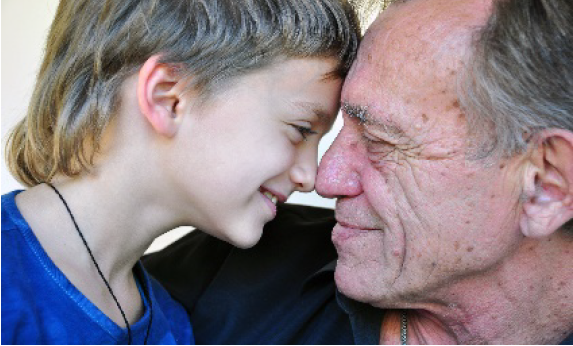 I can think of the fun times I had with my special person. Soon I will feel better and be happy again. I know my special person will always love me and I will always love them.